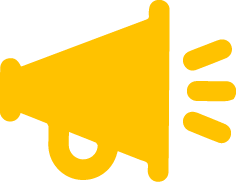  SREDNJA STRUKOVNA ŠKOLA VELIKA GORICA SREDNJA STRUKOVNA ŠKOLA VELIKA GORICA SREDNJA STRUKOVNA ŠKOLA VELIKA GORICA SREDNJA STRUKOVNA ŠKOLA VELIKA GORICA                                          TRAŽI                                             TRAŽI                                             TRAŽI                                             TRAŽI                                             TRAŽI                                             TRAŽI                                             TRAŽI                                             TRAŽI             LOGO          LOGO          LOGO          LOGO          LOGO          LOGO          LOGO          LOGO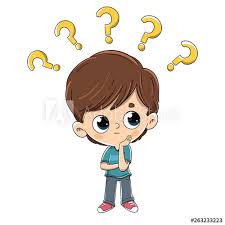 Na što mora upućivati logo škole?Na što mora upućivati logo škole?Na što mora upućivati logo škole?Na što mora upućivati logo škole?Na što mora upućivati logo škole?Na što mora upućivati logo škole?Na što mora upućivati logo škole?Na što mora upućivati logo škole?NAZIV ŠKOLENAZIV ŠKOLER C K R C K OBRAZOVNA PODRUČJAOBRAZOVNA PODRUČJAOBRAZOVNA PODRUČJAOBRAZOVNA PODRUČJAELEKTROTEHNIKA I RAČUNALSTVOSTROJARSTVOTURIZAM I UGOSTITELJSTVOOSOBNE USLUGEELEKTROTEHNIKA I RAČUNALSTVOSTROJARSTVOTURIZAM I UGOSTITELJSTVOOSOBNE USLUGEELEKTROTEHNIKA I RAČUNALSTVOSTROJARSTVOTURIZAM I UGOSTITELJSTVOOSOBNE USLUGEELEKTROTEHNIKA I RAČUNALSTVOSTROJARSTVOTURIZAM I UGOSTITELJSTVOOSOBNE USLUGEELEKTROTEHNIKA I RAČUNALSTVOSTROJARSTVOTURIZAM I UGOSTITELJSTVOOSOBNE USLUGEDetaljnije informacije o izradi logotipa, načinu predaje I vrednovanju potražite na stranicama naše škole ! Detaljnije informacije o izradi logotipa, načinu predaje I vrednovanju potražite na stranicama naše škole ! Detaljnije informacije o izradi logotipa, načinu predaje I vrednovanju potražite na stranicama naše škole ! Detaljnije informacije o izradi logotipa, načinu predaje I vrednovanju potražite na stranicama naše škole ! Detaljnije informacije o izradi logotipa, načinu predaje I vrednovanju potražite na stranicama naše škole ! Detaljnije informacije o izradi logotipa, načinu predaje I vrednovanju potražite na stranicama naše škole ! Detaljnije informacije o izradi logotipa, načinu predaje I vrednovanju potražite na stranicama naše škole ! 